DEEL 3	DAKWERKENLOT 32	DAKWERKEN - LEIEN, PANNEN, …32.30.--.	PANNEN32.31.00.	DAKAFWERKING MET GEGOLFDE PANNEN32.31.20.	Dakafwerkingen, stormpannen, alg (47) Na.10.	OMVANG.11.	Definitie:-	Stormpannen, speciale pannen, vormstukken, modelgebonden daksysteemcomponenten, hulpstukken voor een bevestigde plaatsing op hellende en gebogen daken, nieuwbouw..12.	De werken omvatten:-	Het ter plaatse opmeten van de afmetingen, of uitvoering volgens plan.-	De levering en bevestigde plaatsing van de keramische dakpannen van het type stormpan en modelgebonden speciale pannen, met inbegrip van de panlatten en hulpstukken of bevestigingselementen.-	De levering en plaatsing van alle speciale vormstukken voor nokken, hoeken, killen, knikken, aansluitingen op andere dakbedekkingsmaterialen, gevelaansluitingen, eventuele ladderhaken, dakdoorgangselementen, ...-	Het aanwerken van de dakbedekking aan de gevelbekleding (opstanden), dakvlakramen, rondom rookkanalen, ventilatiekanalen, dakdoorvoeren, zonnecollectoren, zonnepanelen, e.d.-	De regendichte afwerking en aansluiting (of herstelling) van de dakbedekking ter hoogte van eventuele aangrenzende constructies.-	De voorlopige bescherming van de niet bedekte delen van het dak.-	Het plaatsen en achteraf verwijderen van de beschermingsmaatregelen eigen aan het werk. M.a.w. de installatie van de veiligheidsvoorzieningen die vereist zijn om de bescherming van de arbeiders en de andere personen te verzekeren en het vallen van materiaal of gereedschap te voorkomen.-	Het wegnemen van alle afval, verpakkingsresten, enz..13.	Tevens in deze post inbegrepen:#	De plaatsing en het wegnemen van stellingen en afdekzeilen nodig bij het plaatsen van de pannen.#-	De plaatsing van tengellatten.#	De levering en plaatsing van de volgende hulpstukken: ladderhaken, ...#-	....14.	Niet in deze post inbegrepen:-	De eventuele ontmanteling van de bestaande dakbedekking of het volledige dak (in geval van renovatie).-	Het corrigeren van de vlakheidsafwijkingen.-	De plaatsing van de dakisolatie.-	De plaatsing van het onderdak.#-	De plaatsing van tengellatten.#-	....30.	ALGEMENE BESCHRIJVING - MATERIALEN.30.	Algemene basisreferenties:.30.30.	Normen en technische referentiedocumenten:.30.31.	Bekrachtigde normen en hEN:.30.31.00.	Algemeen:De keramische dakpannen van het type stormpan, hun bevestigingwijze en de te voorzien bijbehorende hulpstukken beantwoorden aan de NBN B 21-701:1999, TV 240:2011 en addendum..40.	ALGEMENE BESCHRIJVING - UITVOERING.41.	Basisreferenties:.41.10.	Belangrijke opmerking:De maten op de plannen van de architect zijn louter informatief en dienen door de aannemer te worden gecontroleerd alvorens aan de uitvoering te beginnen.De aannemer neemt de nodige voorzorgen tegen beschadiging van het onderdak..41.30.	Normen en technische referentiedocumenten:De dakpannen en hulpstukken worden geplaatst overeenkomstig de richtlijnen van de fabrikant, de NBN B 42-001:1999, TV 240:2011 en addendum..44.	Uitvoeringswijze:.44.20.	Montage:De dakpannen worden mooi aansluitend gelegd, met de meeste zorg voor het esthetisch uitzicht en bevestigd volgens een aan de aard van de pannen aangepaste wijze, o.a. voor wat betreft de keuze van de bevestigingsmiddelen; overeenkomstig de relevante plaatsingsvoorschriften zoals vermeld in bovenstaande referentienormen. -	Dakhelling:	…°Pro Memorie:-	Aandacht wordt besteed aan de minimale dakhelling die de fabrikant voorschrijft, alsook alle eventuele bijkomende maatregelen die dienaangaande worden opgelegd.-	Minimaal 22°, van 15° tot 22° advies vragen bij de afdeling Dakservice van Monier.44.21.	Legpatroon:-	Legverband:	in recht verband verwerkt-	Drager:	#op panlatten die een zwammendodende en insectenvernietigende  behandeling ondergaan hebben [inbegrepen in de eenheidsprijs van de pannen]
#...-	Minimale sectie panlatten:	#… x … mm
#aangepast aan de vorm en de dikte van de pannen, de afstand  tussen de kepers en de dakhelling-	Latafstand:	… mm-	Overlapping:	… mm.44.22.	Passtukken:De aannemer gebruikt waar nodig halve of driekwart pannen om in de breedte uit te komen. Versneden of ingekorte pannen behouden tenminste één haakneus. Voor de verdere afwerking van de dakdetails worden de aanbevolen hulpstukken gebruikt uit het gamma van de fabrikant..44.30.	Bevestiging:De pannen, de modelgebonden speciale stukken en vormstukken worden mechanisch bevestigd volgens de voorschriften van TV 240:2011.-	Ruwheidscategorie van het terrein volgens de Eurocode 1:	categorie ….50.	COORDINATIE.52.	Voor uitvoering:.52.20.	Voorafgaande voorwaarden:Vooraleer de dakbedekkingen aan te brengen, gaat de aannemer na of de draagconstructie (dakstructuur) in overeenstemming is met de plannen en de voorschriften en of een onberispelijke uitvoering van de werken verzekerd kan worden.Zo niet stelt hij de architect daarvan tijdig in kennis, zodat deze de noodzakelijke maatregelen kan treffen..52.30.	Planning der werken:De aannemer is er dienaangaande toe gehouden de werken tijdig uit te voeren. Gebeurlijke storm- en/of waterschade, voortvloeiend uit een laattijdige aanvang zullen te zijner laste worden gelegd..60.	CONTROLE- EN KEURINGSASPECTEN.61.	Voor levering:.61.10.	Voor te leggen documenten:.61.13.	ISO 9001:2000-certificaat van de fabrikant:-	Volgende certificaten van de fabrikant : ISO 9001 en ISO 14001..61.19.	Diversen:#-	Het behandelingsattest van de panlatten.#-	….63.	Voor uitvoering:.63.10.	Gebreken die afkeuringen tot gevolg hebben:De dakdekker dient op de volgende punten te controleren:-	Is geleverd wat overeengekomen is?-	Vertonen de dakpannen en de bijbehorende hulpstukken geen zichtbare gebreken als gevolg van transport e.d.?Pro Memorie:-	Door verlading, transport en verwerking veroorzaakte schuurvlekken doen geen afbreuk aan de normale gebruikswaarde van de dakpannen..64.	Tijdens uitvoering:Gezien kleurnuances mogelijk zijn in dezelfde levering, is het aangewezen alle paletten te openen en de dakpannen te mengen alvorens deze te verwerken op het dak om een evenwichtige kleurnuancering op het dak te bekomen..65.	Na uitvoering:.66.10.	Voorlopige oplevering:De aannemer dient garant te staan voor een perfect waterdicht en afgewerkt geheel, inclusief aansluiting (of herstelling) van de dakbedekking ter hoogte van dakgoten, dakranden, gevelopstanden, doorboringen en eventuele aangrenzende constructies.De randaansluiting en afwerking zullen worden uitgevoerd overeenkomstig de aanduidingen op plan, de bepalingen van het bijzonder bestek en/of de vigerende normen en aanbevelingen van de fabrikant.De aannemer blijft gedurende een periode van 10 jaar, na de voorlopige oplevering, aansprakelijk voor een volledige waterdichtheid. Gedurende deze periode van 10 jaar zijn alle leveringen en eventuele herstellingswerken ten laste van de aannemer..66.	Waarborg:-	Productgarantie:	30 jaar op dakpannen en gebonden hulpstukken: vorstbestendigheid, breuk en waterdichtheid-	Daksysteemgarantie:	bijkomende garantie van 15 jaar op de weersbestendigheid van de aangebrachte dakbedekking (dakpannen, hulpstukken en daksysteemcomponenten) (weerstand tegen storm, neerslag, condensatie, enz.).32.31.20.¦321.41.1.	Dakafwerkingen, stormpannen, gebakken aarde NBN EN 1304 / natuurlijke kleuren(47) Ng2Kruispan  - Stormpan met extra diepe en brede dubbelle kop- en enkele zijsluiting, uitermate geschikt voor renovatieprojecten.20.	MEETCODE.21.	Aard van de overeenkomst:.21.40.	Forfaitaire hoeveelheid. [FH].21.41.	Opdracht voor werken..21.42.	Opdracht voor leveringen..22.	Meetwijze:.22.10.	Meeteenheid:.22.11.	Nihil. [1].22.12.22.	Per m². [m²]●	Keramische stormpannen..22.20.	Opmetingscode:-	Per m², netto oppervlakte (van de werkelijk te dekken oppervlakte zonder rekening te houden met de voorgeschreven overlapping).	De te dekken oppervlakte dient te worden gemeten in het vlak aan de onderzijde van de dakbedekking. Voor zover dakbeschot of andere gesloten ondergrond aanwezig is, dient de bovenzijde hiervan als de onderzijde van de dakbedekking te worden beschouwd.	Panlatten, bevestigingsmiddelen en/of verankeringen inbegrepen.	Openingen kleiner dan 1 m² worden niet afgetrokken..30.	MATERIALEN.32.	Kenmerken van de dakpannen:.32.10.	Beschrijving:CE-gecertificeerde keramische dakpan van het type stormpan, met dubbelle kop- en enkele zijsluiting en een hoog profiel, voorzien van 2 schroefgaten (niet volledig doorboord geleverd), in recht verband verwerkt..32.20.	Basiskenmerken:#.32.21.	[BMI Monier]-	Fabrikant:	BMI Belgium bv/srl-	Handelsmerk:	BMI Monier Kruispan#.32.22.	[neutraal]-	Dakpanmodel:	keramische dakpan, type stormpan-	Basismateriaal:	gebakken aarde bekomen door het vormen, drogen en bakken van een kleiig deeg-	Scherf en afwerking:	#Rode scherf, naturel natuurrood
#Rode scherf, Matzwart mat verglaasd		#Rode scherf, geëngobeerd antraciet		#Rode scherf, Gittzwart, Lichtbruin, bruin glanzend verglaasd .
#Blauwe scherf, Belgisch blauw..32.40.	Beschrijvingen kenmerken:.32.41.	Vorm:-	Vorm:	gegolfde pan met extra diepe en brede enkele kop- en zijsluiting in recht verband verwerkt.32.42.	Maateigenschappen:-	Afmetingen normale pan (l x b):	287 x 224 mm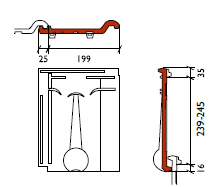 -	Gemiddelde werkende breedte:	199 mm-	Gemiddeld aantal per m²:	ca. 20,5 à 21-	Latafstand:	▪ minimale latafstand 239 mm
▪ maximale latafstand 245 mm.32.43.	Gewicht, massa:-	Gewicht:	2,1 kg-	Gemiddeld gewicht per m²:	ca. 43,6 kg.33.	Kenmerken van de speciale pannen en modelgebonden vormstukken:.33.10.	Beschrijving:Modelgebonden speciale betondakpannen voor beëindigingen, ontmoetingen en aansluitingen zoals: nokken, hoeken, killen, knikken, aansluitingen op andere dakbedekkingselementen, randen, …-	Basismateriaal:	gebakken aarde bekomen door het vormen, drogen en bakken van een kleiig deeg.40.	UITVOERINGDe keramische dakpannen en hulpstukken worden geplaatst overeenkomstig• NBN B 42-001 en NBN B 42-02,• TV 175 van het WTCB,• de richtlijnen van de fabrikant.BMI BELGIUM - posten voor de meetstaatKruispan - Stormpan met extra diepe en brede kop- en zijsluiting uitermate geschikt voor renovatieprojectenP1	Vlakke keramische dakpannen	FH	[m²]#P2	Beëindigingen, ontmoetingen, en aansluitingen	FH	[m]#P3	Ladderhaken	FH	[stuk]#P4	Hulpstukken, halve pan rechts#P5	Hulpstukken, halve pan links#P6	Hulpstukken, gevelpan rechts	PM[1]#P7	Hulpstukken, gevelpan links	PM[1]#P8	Hulpstukken, halve gevelpan rechts	PM[1]#P9	Hulpstukken, halve gevelpan links	PM[1]#P10	Hulpstukken,Halfronde vorst	PM[1]#P11	Hulpstukken, halfronde begin / eind vorst	PM[1]#P12	Hulpstukken, halfronde beginnoordboom	PM[1]#P13	Hulpstukken,knikpan 135°	PM[1]#P14	Hulpstukken, knikgevelpan 135° links / rechts	#P15	Hulpstukken, platte vorst 	PM[1]#P16	Hulpstukken, platte begin / eind vorst	PM[1]#P17	Hulpstukken, platte beginnoordboom	PM[1]#P18	Hulpstukken, schubvorst#P19	Hulpstukken, schubvorst beginnoordboom#P20	Hulpstukken, Driekant vorst#P21	Hulpstukken, Driekant begin / eind vorst#P22	Hulpstukken, Driekant beginnoordboom#P23	Hulpstukken,halfrond broekstuk - 3 openingen	PM[1]#P24	Hulpstukken,halfrond broekstuk – 1x halfronde vorst 2x schuvorst	PM[1]#P25	Hulpstukken,halfrond broekstuk – 1x nok 2x hoekkeper platte vorst links#P26	Hulpstukken,halfrond broekstuk – 1x nok 2x hoekkeper platte vorst rechts#P27	Hulpstukken, ventilatiepan (1.200 mm²)	PM[1]#P28	Hulpstukken, doorvoerpan + deksel	PM[1]#P29	Hulpstukken,… [afwijkende hulpstukken op aanvraag]	PM[1]Normen en referentiedocumenten.30.30.	Normen en technische referentiedocumenten:De dakpannen en de bijbehorende hulpstukken beantwoorden aan de volgende geharmoniseerde normen:>NBN B 42-001:1999 - H - NL,FR - Daken met pannen in gebakken aarde - Opbouw - Uitvoering [1e uitg.] [ICS: 91.060.20, 91.100.25].30.35.	TV’s:>TV 240:2011 - NL,FR - Pannendaken (vervangt TV 175, 186 en 202, behalve wat betreft de aansluitingsdetails) [WTCB].41.35.	TV’s:>TV 240:2011 - NL,FR - Pannendaken (vervangt TV 175, 186 en 202, behalve wat betreft de aansluitingsdetails) [WTCB].44.30.	Bevestiging:>NBN EN 1991-1-4:2005 - R - NL,FR,EN,DE - Eurocode 1. Belastingen op constructies. Deel 1-4 : algemene belastingen. Windbelasting (+ AC:2010) = EN 1991-1-4:2005 [1e uitg.] [ICS: 91.010.30]>NBN EN 1991-1-4/AC:2010 - R - Eurocode 1. Belastingen op constructies. Deel 1-4 : algemene belastingen. Windbelasting  = EN 1991-1-4:2005/AC:2010 [1e uitg.] [ICS: 91.010.30]>NBN EN 1991-1-4/A1:2010 - R - FR,EN,DE - Eurocode 1. Belastingen op constructies. Deel 1-4 : algemene belastingen. Windbelasting = EN 1991-1-4/A1:2010 [1e uitg.] [ICS: 91.010.30]>NBN EN 1991-1-4/ANB:2010 - R - NL/FR - Eurocode 1. Belastingen op constructies. Deel 1-4 : algemene belastingen. Windbelasting - Nationale bijlage = EN 1991-1-4:2005 [1e uitg.] [ICS: 91.010.30]BMI BELGIUM BVWijngaardveld 25BE-9300 AalstTel.: 053 72 96 72www.bmigroup.com/beinfo.be.monier@bmigroup.com